08.10.2020Сотрудники государственного пожарного надзора Тосненского района напоминают жителям и гостям района правила пользования бытовым газом.
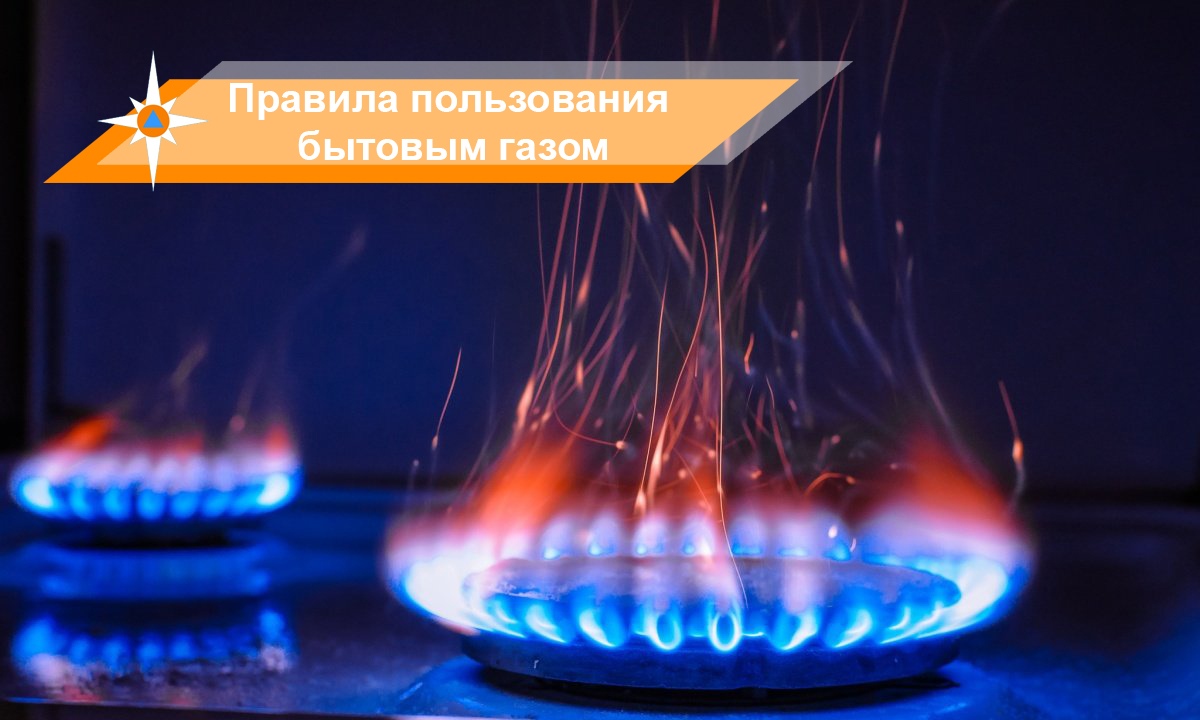 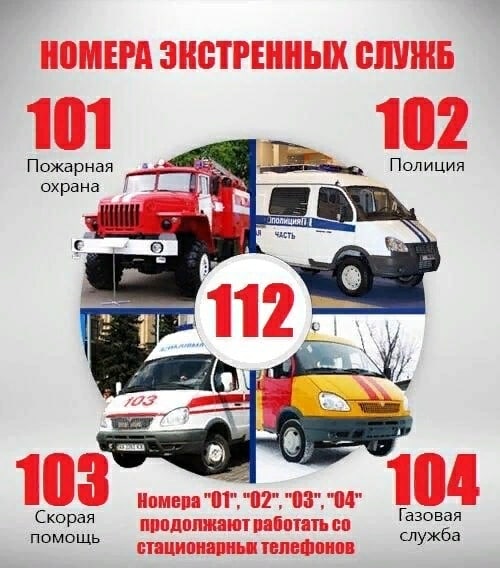 
Бытовой газ – друг и помощник, пока не вышел из-под контроля. Поэтому при 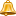 использовании внутридомового газового оборудования необходимо соблюдать следующие меры безопасности:

перед пользованием газового оборудования необходимо проветрить помещение кухни, открыв форточку или окно;

при внезапном прекращении подачи газа немедленно закрыть краны горелок газовых приборов;

при появлении запаха газа необходимо выключить газовые приборы, не зажигать огонь, не включать и не выключать электроприборы, электроосвещение, проветрить помещение, вызвать аварийную службу по телефону 04, с мобильного телефона по номеру 104.

При пользовании газом в быту запрещается:

допускать к пользованию газовыми приборами детей дошкольного возраста или лиц, не знакомых с правилами пользования приборами;
самостоятельно производить ремонт и переустановку газового оборудования.

При пользовании газовой плитой запрещается:

загромождать газовую плиту посторонними предметами, класть возле нее легковоспламеняющиеся предметы (тряпки, бумагу и т.п.);
оставлять без присмотра газовую плиту с зажженными горелками, а также использовать ее для обогрева помещения;
привязывать над газовой плитой веревки для развешивания белья и других вещей.

При пользовании газовой колонкой запрещается:

 пользоваться газовой колонкой при отсутствии или недостаточной тяге в дымоходе или вентиляционном канале, а также при обратной тяге;
 оставлять колонку с зажженной горелкой без постоянного надзора, а также оставлять открытым газовый кран при незажженной запальной горелке;
 использовать газовую колонку с неисправной автоматикой безопасности.

Своевременное техническое обслуживание внутридомового газового оборудования способны свести к минимуму число трагедий, связанных не только с потерей здоровья и имущества, но и жизни.

 Рекомендуем ответственно подходить к использованию бытового газа: соблюдение мер пожарной безопасности – залог благополучия, сохранности Вашей собственной жизни и жизни Ваших близких!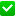 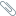 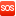 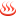 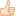 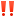 Старший инспектор отделениянадзорной деятельности ипрофилактической работыОНДиПР Тосненского района                                                 О. А. Абдухакова